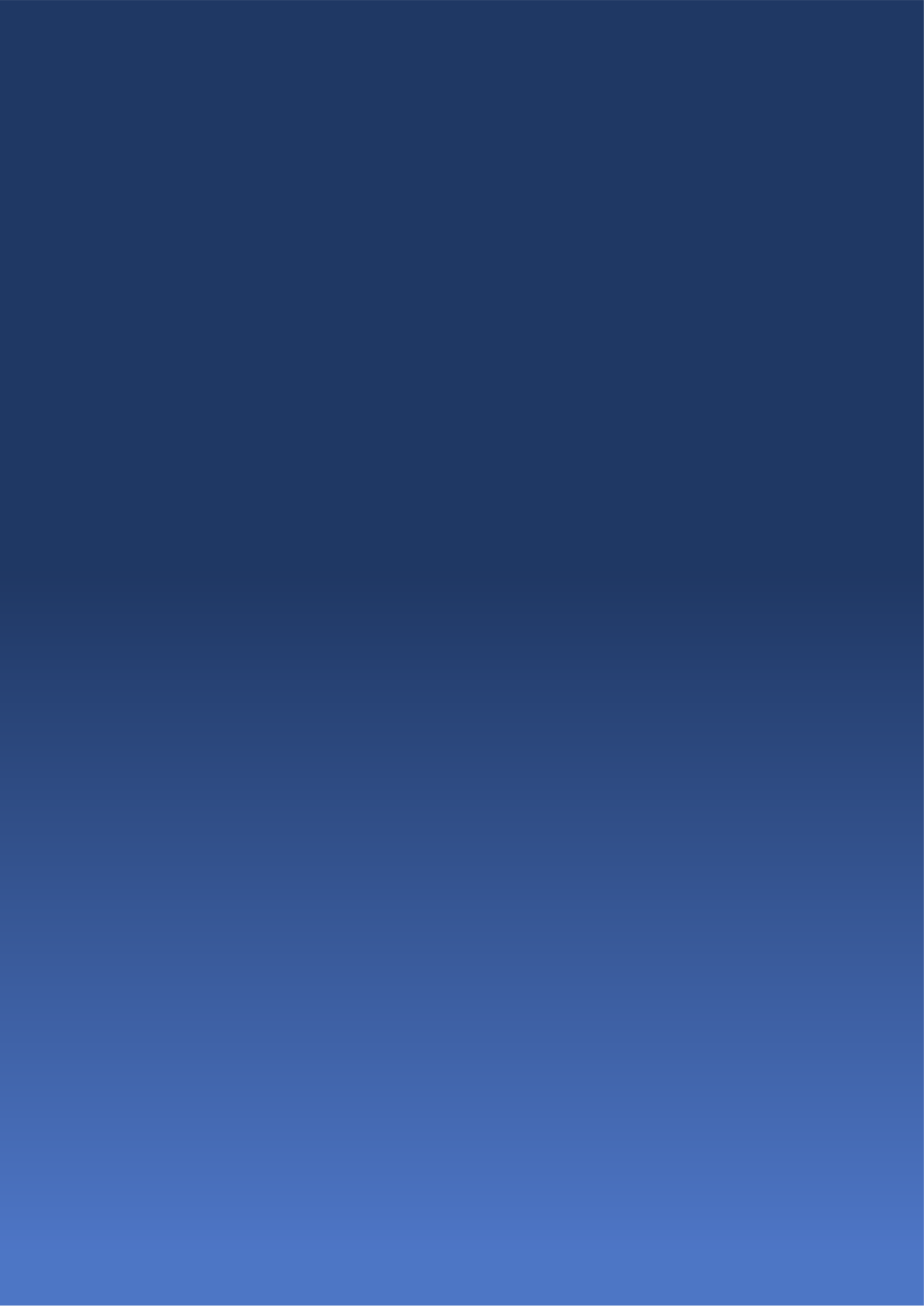 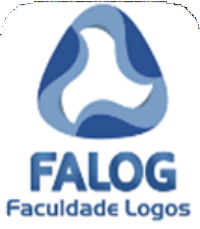 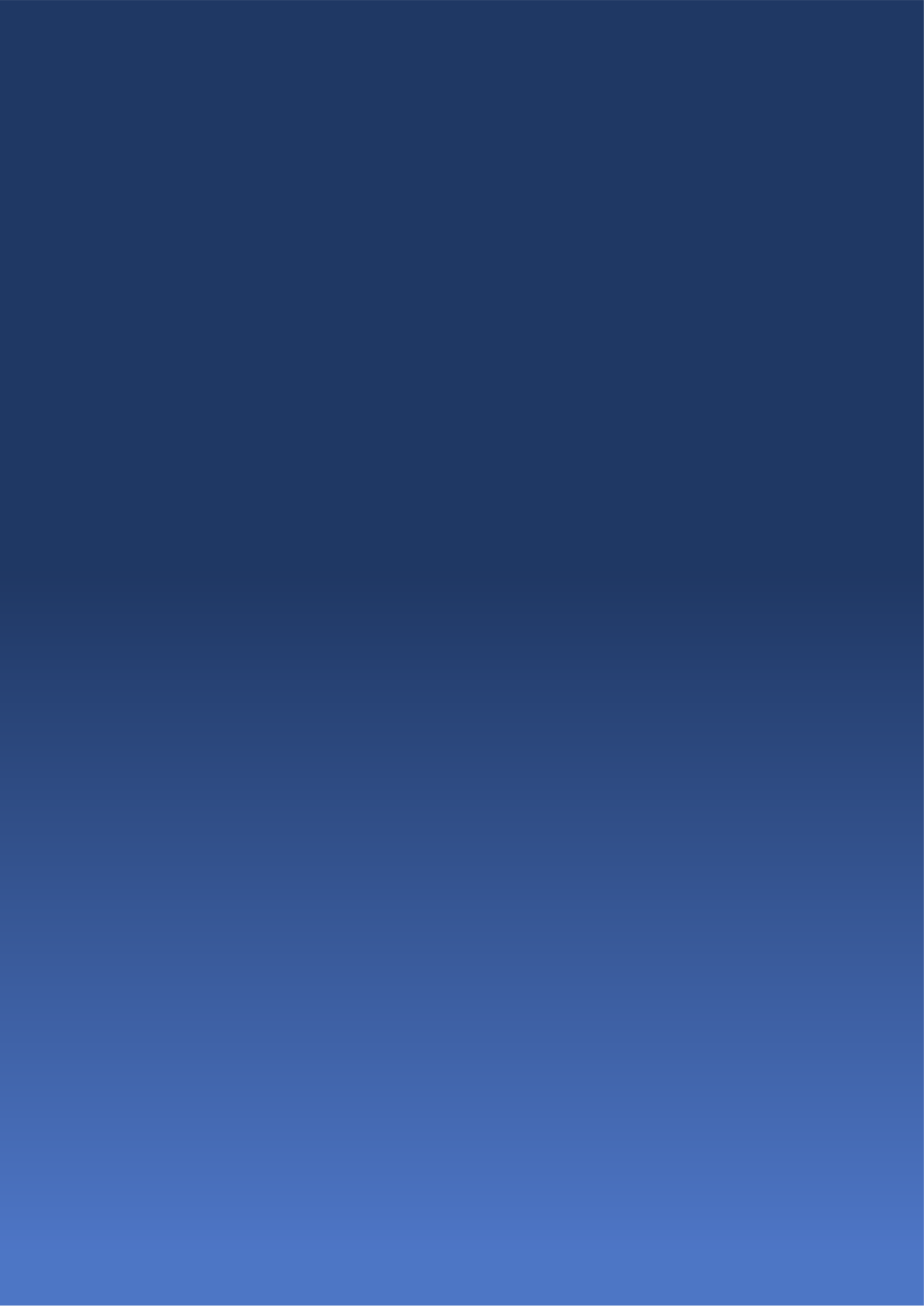 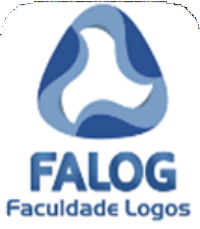 PROJETO PEDAGÓGICO DO CURSO (PPC) DE PÓS-GRADUAÇÃO EM TOMOGRAFIA COMPUTADORIZADA E RESSONÂNCIA MAGNÉTICANovo Gama, GO 2023DADOS DA IES:DADOS DE IDENTIFICAÇÃOCurso: Pós-graduação Lato Sensu, em nível de Especialização em Tomografia e ressonancia magnéticaÁrea: Ciências biológicas e saúdeHabilitação: Diagnóstico por imagem Forma de oferta: O curso é ofertado modelo hibrido Turno de funcionamento: Diurno Número de vagas: 50 Periodicidade da oferta: semestral Carga horária total: 360 horas.Duração: 12 meses.Requisitos para inscrição e matrícula: candidatos diplomados em  cursos de graduação, Tecnólogos em Radiologia e áreas relacionadas.Nome do coordenador do curso: Maria do Socorro de Lima Silva E-mail institucional: maria.silva@falog.edu.brCONCEPÇÃO DO CURSOO curso proposto é desenvolvido por meio de metodologias ativas e ou participativas, é agregado à vivência das situações de saúde e concebido dentro da proposta pedagógica fundamentada nos seguintes pressupostos:A integração entre educação, trabalho, ciência, tecnologia e saúde, a qual contribui para o enriquecimento científico, cultural e profissional dos sujeitos que atuam na radiologia, aplicando o conhecimento ao diagnósticos por imagem e fortalecendo o conhecimento prático agregando-se aos princípios da interdisciplinaridade, contextualização em saúde e as ciências forenses com flexibilidade como  exigências da prática educativa;A necessidade da formação e aprimoramento do profissional, de modo que possa atuar em diversos níveis como tecnólogo dentro das modalidades do diagnóstico por imagem;A contribuição da pós-graduação para o enriquecimento científico, tecnológico, social e profissional dos sujeitos que atuam ou venham atuar na esfera de saúde e ciências educação,  aplicando sua prática radiológica nos princípios da interdisciplinaridade, de contextualização e da flexibilização antes as exigências crescentemente adaptativas.OBJETIVOSO curso proporciona o crescimento e o conceito teórico-prático, aplicados ao diagnóstico por imagem, para que os profissionais possam atuar tanto na assistência das técnicas radiológicas em ambiente hospitalar quanto na área de docência, assim, ampliando o aprendizado de técnicas de diagnósticos por imagem nos eixos saúde e educação.O ojetivo da especialização é formar profissionais capacitados para as demandas do mercado de trabalho, pleiteando um nível de experiências e de conhecimentos educacionais,  físícos e anatômicos, com a utilização do conhecimento científico para fins profissional e social, que capacita o profissional para o mercado de trabalho. Assim, aplicar expertise das técnicas radiológicas, tanto à saúde, quanto ao propósito educativo.Especializar o profissional em diagnóstico por imagem requer a importância para aquisição e processamento de imagens diagnósticas digitais, nas modalidades de Tomografia Computadorizada (TC) e Ressoância magnética de acordo com os avanços tecnológicos apresentados na área. O objetivo desse estudo é sempre identificar os melhores métodos de aprendizagem de acordo com as metodologias de ensino, bem como a compreensão das diversas técnicas de investigação da matéria por meio das radiações, uma vez que irá auxiliar os médicos e equipe de saúde, a diagnosticar e tratar pacientes. A área de diagnóstico por imagem prepara profissionais capacitados para realizar  atendimentos ao público hospitalar, levando em conta suas necessidades e acolhimento do setor, objetivando a aplicação das técnicas de imagens, preparados para atuar com métodos de identificação patológicas humana.Os recursos de radiologia e imaginologia, transforma a ciência em educação, conjugando a teoria à prática ligada a radiologia, conforme as técnicas radiológicas para ampliar a medicina em geral. Assim, a especialização vem propicionar conhecimentos aos profissionais,                           atendendo as regulamentações nacionais, no âmbito da rede pública e privada. PROGRAMAA pós graduação em Tomografia computadorizada e ressonância magnética é ofertada para os discentes adquirirem competências sobre as mais modernas técnicas de imagens em uso, levando em conta as tendências futuras na área, garantindo a competência aplicada ao ser vivo, proporcionando às técnicas de imagens, além de empregar uma sólida base de formação  em anatomia, fisiologia avaliativa de imagens radiológicas, sempre aplicando biossegurança como  contexto da radioproteção.O curso é divido em 2 módulos, e conta com o corpo docente composto por profissionais altamente capacitados e atuantes na área que apresentam uma metodologia atualizada, dinâmica e prática, proporcionando uma experiência diferenciada na formação do egresso.O perfil do egresso também tem como finalidade a formação de um profissional devidamente habilitado e capacitado para atuar em centros médicos de diagnóstico por imagens, e setores de investigação ciêntifica forense, do setor público ou privado. Sem deixar de lado os princípios éticos, humanistíscos  com ênfase em biossegurança e proteção radiológica, pautado na constante busca do conhecimento de avanços em novas tecnologias.		As tecnologias utilizadas no curso de Pós-Graduação, foram desenvolvidas para que o discente tenha uma experiência de aprendizagem prática e interativa, uma vez que, a metodologia inovadora o levará à experimentação clínica, soluções e contextos reais. O seu aprendizado rompe barreiras, para destacá-lo como profissional relevante na prática médica moderna.PÚBLICO-ALVO E REQUISITOS DE ACESSOO curso é destinado a graduados em cursos superiores de tecnologia em radiologia ou áreas afins.PROCESSO SELETIVO E INGRESSOPara ter acesso ao curso o graduado deve:ter concluído 100% (cem por cento) a graduação; eser selecionado pela instituição ofertante.O processo de seleção será de caráter classificatório, conforme prevê o edital, que é publicado semestralmente, no qual constará o curso com as respectivas vagas, prazos e documentação exigida, instrumentos, critérios de seleção e demais informações necessárias.O curso tem número de vagas limitado de forma a permitir um melhor aproveitamento dos conteúdos ministrados e a melhor adequação às salas de aula e aos laboratórios.PERFIL DO EGRESSOO egresso do Curso de Pós-Graduação Lato Sensu, em nível de Especialização em Tomografia computadorizada e Ressonância magnética, deve apresentar como perfil profissional a capacidade de:Atuar primariamente auxiliando a equipe médica no setor radiológico Efetuar exames de imagens no âmbito hospitalar público ou privado.Preparar exames específicos de imagens para investigação DignósticaAtuar diretamente com exames de imagens, na aplicação de conhecimentos imaginológicos para diagnóstico ou terapias.Efetuar os registros regularmente aos pontos de investigação de patologias através das técnicas radiologicas. Promover a participação nos métodos, acerca dos processos de identificação humanaESTRUTURA, ORGANIZAÇÃO E CONTEÚDOS CURRICULARESA pós-graduação oferece um sistema modular, permite entradas semestrais, e é dividida em períodos diferentes a cada módulo, com tempo de integralização de 6 (seis) a 12 (doze)  meses.Possui 10 (dez) componentes curriculares, sendo semi presencial, composto no sistema híbrido, com encontros mensalmente no campos. Estes componentes  são divididos em módulos com 180 horas-aulas cada um deles. Todos os módulos possuem aulas teóricas e práticas e/ com utilização de simuladores de tecnologias avançadas, conforme a característica didático                   pedagógica de cada UC. O curso possui um total de 360 horas aula.Os conteúdos abordados nas UCs se complementam e ao mesmo tempo abordam de forma autônoma a construção do conhecimento, destinado dessa forma a integrar os conteúdos de modo interdisciplinar e transdisciplinar. Este formato permite a flexibilidade e integração de teorias e práticas, aliados aos conhecimentos profissionais dos docentes do curso. Os conteúdos são destinados a compreender todos os processos que formam o perfil do egresso de modo que seja formado um profissional completo, com senso crítico, reflexivo, proativo, colaborativo e ético dentro do diagnóstico capaz de atuar no sistema de saúde.MATRIZ CURRICULAR DO CURSO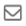                             METODOLOGIA DE ENSINO-APRENDIZAGEMA metodologia voltada para a especialização em tomografia computadorizada e Ressonância magnética, busca a construção coletiva do conhecimento, conduzindo o aluno a o papel de protagonista, sempre que possível. É estimulado ao discente a pesquisa, a investigação, com o objetivo de oferecer aulas mais dinâmicas, com a possibilidade de espaço para discussões sobre temas correlacionados. As ações pedagógicas fundamentar‐ se-ão em promover debates sobre questões inerentes ao campo de cada unidade curricular (UC), visando estudos de casos, situações reais vivenciadas no ambiente profissional e o seu modo correto e ético de proceder em cada cenário.Além disso, visa propiciar a abertura para diálogos, respeitando os interesses e e os inúmeros níveis de desenvolvimento intelectivo dos discentes, sempre sobrepondo a autonomia e  a transferência de aprendizagem. O objetivo metodológico é ligar a teoria à prática por meio da vivência e situações simulatórias e realistas, fortalecendo as habilidades de reflexão e críticas nos conteúdos abordados.PREVISÃO DE TRABALHOS DISCENTESDistintas metodologias poderão ser aplicadas como: a; estratégias de solução de problemas, estudos de casos, minivídeos, atividades colaborativas;b; visitas técnicas,  atividades, exposição abordada, jogos de simulação, dinâmicas de grupo, avaliações de aprendizagens práticas e teóricas, dentre outras;c; técnicas adotadas pelos docentes,  prezando a contextualização teórica com a realidade dos serviços de saúde e científico, aplicando os  conhecimentos adquiridos no decorrer do curso.AVALIAÇÃOO sistema avaliativo é constituído de duas avaliações: avaliação da aprendizagem e avaliação do curso – no âmbito institucional (infraestrutura, desempenho dos docentes, mediadores e coordenação).AVALIAÇÃO DA APRENDIZAGEMPara a FALOG, a avaliação discente caracteriza-se como um processo de formação na medida em que é concebida como reflexão sobre os desempenhos alcançados  no decorrer do cumprimento da matriz curricular, oferecendo aos seus docentes e discentes condições para desenvolver o pensamento crítico e reflexões sobre a atividade realizada.A avaliação é processual e dar-se-á de forma contínua, criando possibilidades tanto para os discentes de aprimoramento acadêmico e pessoal, quanto ao docente em refletir sua prática, podendo vir a desenvolver processos de mudanças, com vistas a modificar e      a propor novos modelos de ensino.As avaliações ocorrerão ao longo de cada unidade curricular, quando serão avaliadas as competências que os estudantes estão desenvolvendo. São feitas por meio da participação e atividades previstas, durante os encontros presenciais, atividades extraclasse e uma avaliação escrita. As avaliações devem priorizar a realização, por parte dos estudantes, de atividades que exijam aplicabilidade do conhecimento e práticas realizadas em sala de aula.APROVEITAMENTO ESCOLARO aproveitamento escolar se dá ao longo de cada componente curricular, em que corresponderá a 70% do valor nos trabalhos realizados durante os encontros e os outros 30% corresponderão à avaliação escrita, que deverão correr ao final de cada módulo.A forma como serão aplicadas as avaliações, escritas e/ou trabalhos, datas e valores, deverão ser detalhados no plano de ensino da UC pelo docente e aprovados anteriormente pelo coordenador de curso, respeitando-se as especificidades da matéria do curso. Formas avaliativas diferentes das propostas por este PPC deverão ser apresentados para análise e aprovação do coordenador da pós-graduação. A aprovação desses sistemas está condicionada às demandas específicas da disciplina/curso e devidamente justificadas.A nota mínima para aprovação são 7,0 pontos em cada UC, além de 75% de frequência nas disciplinas, conforme a Lei de Diretrizes e Bases -LDB- Lei 9394/96.AVALIAÇÃO DO CURSO (INSTITUCIONAL)As avaliações do curso, no âmbito institucional, serão por meio da avaliação de desempenho dos professores, da coordenação, infraestrutura física e do atendimento administrativo prestado pela instituição. A avaliação de desempenho dos docentes será realizada pelos estudantes ao final de cada componente curricular e em formulário específico, analisando o desenvolvimento da teoria/prática, motivação, didática atividades, dentre outros. E na mensuração dos demais desempenhos, será aplicado aos estudantes outro formulário ao final do curso, quando serão avaliados aspectos da qualidade e quantidade relacionada a infraestrutura aplicada às aulas práticas e teóricas ecoordenação e corpo administrativo.CONTROLE DE FREQUÊNCIAO controle da frequência dar-se-á por meio de relatório, diário de classe, realizado pelo docente, que devem ser realizados durante os encontros presenciais e atividades realizadas. Para aprovação, além das notas das avaliações, o aluno deve ter frequência igual ou superior a 75% nos encontros presenciais.BIBLIOGRAFIAO curso conta com um acervo virtual, a biblioteca virtual da Pearson dispõe de títulos de 25 editoras parceiras, é composto por bibliografias obrigatórias e complementares de todas as unidades curriculares dos cursos de graduação e de pós- graduação da FALOG.EMENTAS E BIBLIOGRAFIAS DAS UNIDADES CURRICULARESUC: METODOLOGIA DE PESQUISA; ÉTICA PROFISSIONALEmenta: Formas de Conhecimento. método científico. Hipóteses, leis e teorias científicas. Sistemas científicos. Pesquisa científica. Noções de Direito e Estado-Leis e sua hierarquia. O Direito do trabalho e as Profissões regulamentadas. O objeto e conceito do Direito civil. Direito penal. A ética e os códigos de Ética Profissional, deveres e direitos profissionais. Elaboração e apresentação de trabalhos científicos. Linguagem oral e escrita. Linguagem verbal e não verbal. Comunicação. O uso do variante padrão da língua portuguesa. Palavra. Frase, oração e período. Pontuação. Expressão escrita. Sintaxe de concordância e de regência. Parágrafo: unidade de composição. A estrutura dissertativa. Estudo dos elementos de textualidade. A produção de diferentes gêneros textuais. Texto, intertexto, contexto, Paráfrase, fichamento, resumo, resenha. Redação técnica.Básica:FRAZ VICTOR RUDIO. Introdução ao projeto de pesquisa científica. 38ª edição. . Petrópolis: Vozes, 2011.GIL, Antônio Carlos. Omo elaborar projeto de pesquisa. 5ª edição. São Paulo,SP: Atlas, 2010.3. LAKATOS, Eva Maria. Metodologia do Projeto Científico: procedimentos básicos; Pesquisa bibliográfica, projeto e relatório; Publicações e trabalhos científicos. 6ª edição. São Paulo: Atlas,2001.    Complementar:ACEVEDO, Claudia Rosa; NOHARA, Jouliana Jordan. Como fazer monografias: TCC, dissertações e teses. 4. ed. São Paulo:  Atlas, 2013.AQUINO, Italo de Souza. Como escrever artigos científicos sem arrodeio e sem medo da ABNT. São Paulo: Saraiva, 2012.ANDRADE, M. M. Introdução à metodologia do trabalho científico: elaboração de trabalhos na graduação. 10. ed. São Paulo: Atlas, 2010. Livro Eletrônico Minha Biblioteca.AZEVEDO, C. B. Metodologia científica ao alcance de todos. 3. ed. Barueri, SP: Manole, 2013. Livro eletrônico Minha Biblioteca.DEMO, P. Praticar ciência: metodologia do conhecimento científico. São Paulo: Saraiva, 2011. Livro Eletrônico Minha Biblioteca.UC: INSTRUMENTAÇÃO, CONTRASTE PARAMAGNÉTICO E SEGURANÇA EM RESSONÂNCIA MAGNÉTICAEmenta: Princípios e introdução de evolução de contrastes radiográfico, uso dos contrastes em ressonância nuclear magnética nos tecidos humanos como meio de produção de imagens radiológicas. Uso da ressonância magnética no diagnóstico por imagem. Diferenciação, formas e características dos magnetos e das bobinas utilizadas neste método. Parâmetros técnicos utilizados na obtenção das imagens para estudo anatômico, funcional, vascular e de espectroscopia por ressonância magnética. A importância da utilização dos contrastes paramagnéticos para melhor compeenção das patologias e imagens.BibliografiasBásica.NASCIMENTO, C. Ressonância magnética nuclear. São Paulo: Blucher, 2016.MAGALHÃES, A. C. A. Ressonância Magnética do Sistema Nervoso Central. 1 ed. São Paulo: Atheneu, 2010.RUIZ, C. R.; NOBREGA, A. I. Atlas de Anatomia em Imagens Humanas e Veterinárias. 1 ed. São Paulo: Difusão Editora, 2015.Complementar:NOBREGA, A. I. Tecnologia Radiológica e Diagnóstico por imagem. Volume 4 Radiologia, outras aplicações. 7ed. São Caetano do Sul, SP: Difusão, 2018.TELLES, D. D.; NETTO, J. M. Física com Aplicação Tecnológica: eletrostática, eletricidade, eletromagnetismo e fenômenos de superfície. 1 ed, vol. 3. São Paulo: Bluncher, 2018.CASTRO JR, A. Introdução a Radiologia. 4 ed. São Paulo: Rideel, 2010.VOLPON, J. B. Fundamentos de Ortopedia e Traumatologia. 1 ed. São Paulo: Atheneu, 2013. (virtual)5. AGÊNCIA NACIONAL DE VIGILÂNCIA SANITÁRIA. Instrução Normativa N° 59, DE 20 de dezembro de 2019. Disponível em:&amp; lt; http://portal.anvisa.gov.br/legislacao#&amp;gt; acessado em: 27 de abril de 2020.UC: PRINCÍPIOS FÍSICOS DA RESSONÂNCIA MAGNÉTICAEmenta: Princípios tecnológicos e fenômeno físico de ressonância nuclear magnética nos tecidos humanos como meio de produção de imagens radiológicas. Uso da ressonância magnética no diagnóstico por imagem. Diferenciação, formas e características dos magnetos e das bobinas utilizadas neste método. Parâmetros técnicos utilizados na obtenção das imagens para estudo anatômico, funcional, vascular e de espectroscopia por ressonância magnética. A importancia da utilização dos contrastes paramagnéticos para melhor compeenção das patologias e imagens.Basica.NASCIMENTO, C. Ressonância magnética nuclear. São Paulo: Blucher, 2016.MAGALHÃES, A. C. A. Ressonância Magnética do Sistema Nervoso Central. 1 ed. São Paulo: Atheneu, 2010.RUIZ, C. R.; NOBREGA, A. I. Atlas de Anatomia em Imagens Humanas e Veterinárias. 1 ed. São Paulo: Difusão Editora, 2015.Complementar:NOBREGA, A. I. Tecnologia Radiológica e Diagnóstico por imagem. Volume 4 Radiologia, outras aplicações. 7ed. São Caetano do Sul, SP: Difusão, 2018.TELLES, D. D.; NETTO, J. M. Física com Aplicação Tecnológica: eletrostática, eletricidade, eletromagnetismo e fenômenos de superfície. 1 ed, vol. 3. São Paulo: Bluncher, 2018.CASTRO JR, A. Introdução a Radiologia. 4 ed. São Paulo: Rideel, 2010.VOLPON, J. B. Fundamentos de Ortopedia e Traumatologia. 1 ed. São Paulo: Atheneu, 2013. (virtual)AGÊNCIA NACIONAL DE VIGILÂNCIA SANITÁRIA. Instrução Normativa N° 59, DE 20 de dezembro de 2019. Disponível em:&amp; lt; http://portal.anvisa.gov.br/legislacao#&amp;gt; acessado em: 27 de abril de 2020.UC: SEQUÊNCIAS DE GERAÇÃO DE IMAGENSEmenta: Ressonância nuclear magnética, Princípios e evolução das gerações e seus fenômeno físicos nos tecidos humanos como meio de produção de imagens radiológicas. Uso da ressonância magnética no diagnóstico por imagem. Diferenciação, formas e características dos magnetos e das bobinas utilizadas neste método. Parâmetros técnicos utilizados na obtenção das imagens para estudo anatômico, funcional, vascular e de espectroscopia por ressonância magnética. Basica.NASCIMENTO, C. Ressonância magnética nuclear. São Paulo: Blucher, 2016.MAGALHÃES, A. C. A. Ressonância Magnética do Sistema Nervoso Central. 1 ed. São Paulo: Atheneu, 2010.RUIZ, C. R.; NOBREGA, A. I. Atlas de Anatomia em Imagens Humanas e Veterinárias. 1 ed. São Paulo: Difusão Editora, 2015.Complementar:NOBREGA, A. I. Tecnologia Radiológica e Diagnóstico por imagem. Volume 4 Radiologia, outras aplicações. 7ed. São Caetano do Sul, SP: Difusão, 2018.TELLES, D. D.; NETTO, J. M. Física com Aplicação Tecnológica: eletrostática, eletricidade, eletromagnetismo e fenômenos de superfície. 1 ed, vol. 3. São Paulo: Bluncher, 2018.CASTRO JR, A. Introdução a Radiologia. 4 ed. São Paulo: Rideel, 2010.VOLPON, J. B. Fundamentos de Ortopedia e Traumatologia. 1 ed. São Paulo: Atheneu, 2013. (virtual)AGÊNCIA NACIONAL DE VIGILÂNCIA SANITÁRIA. Instrução Normativa N° 59, DE 20 de dezembro de 2019. Disponível em:&amp; lt; http://portal.anvisa.gov.br/legislacao#&amp;gt; acessado em: 27 de abril de 2020.UC: PATOLOGIA NOS MÉTODOS DE IMAGENSEmenta: Conceitos, terminologias e técnicas voltadas a radiologia diagnóstica e anatômica. Princípios de cuidados com o paciente, protocolos básicos de atendimento no ambiente hospitalar. Protocolos de atendimentos dentro do setor radiológico. Noções de equipamentos e metodos de imagens radiologica. Técnicas de posicionamentoscom enfase em patologias.Basica: SAVARENGO, S. Manual de Posicionamentos para Estágio em Radiologia, 1 ed. São Paulo: Yendis, 2007.NOBREGA, A. I. Manual de Técnicas Radiológicas. 4 ed. São Caetano do Sul: Difusão, 2019.MOURÃO, A. P.; OLIVEIRA, F. A. Fundamentos de radiologia e Imagem. 1 ed. São Caetano do Sul, SP: Difusão, 2009.Complementar:SANTOS, G. C. Manual de radiologia: fundamentos e técnicas. São Caetano do Sul, SP: Yendis, 2008.CHRISTOVAM, A. C. M. Manual de física e proteção radiológica. 1 ed. São Caetano do Sul: Difusão, 2013.CASTRO JR, A. Introdução a Radiologia. 4 ed. São Paulo: Rideel, 2010.NOBREGA, A. M. Tecnologia Radiológica e Diagnóstico por imagem. Volume 1 Saúde e formação profissional 7 ed. São Caetano do Sul, SP: Difusão, 2018.NOBREGA, A. M. Tecnologia Radiológica e Diagnóstico por imagem. Volume 2 Ciências. Radiológicas. 7 ed. São Caetano do Sul, SP: Difusão, 2018.UC: PROTOCOLOS E TÉCNICAS ESPECIAIS DE RESSONÂNCIA MAGNÉTICAEmenta: Conceitos,e técnicas voltadas para a ressonância magnética, ténicas especiais e seus princípios. Cuidados com o paciente com a utilização das técnicas especiais, protocolos básicos de atendimento. Protocolos de atendimentos dentro do setor radiológico. Noções de equipamentos e métodos de imagens radiológicas. Técnicas de posicionamentoscom ênfase em patologias.Basica: SAVARENGO, S. Manual de Posicionamentos para Estágio em Radiologia, 1 ed. São Paulo: Yendis, 2007.NOBREGA, A. I. Manual de Técnicas Radiológicas. 4 ed. São Caetano do Sul: Difusão, 2019.MOURÃO, A. P.; OLIVEIRA, F. A. Fundamentos de radiologia e Imagem. 1 ed. São Caetano do Sul, SP: Difusão, 2009.Complementar:SANTOS, G. C. Manual de radiologia: fundamentos e técnicas. São Caetano do Sul, SP: Yendis, 2008.CHRISTOVAM, A. C. M. Manual de física e proteção radiológica. 1 ed. São Caetano do Sul: Difusão, 2013.CASTRO JR, A. Introdução a Radiologia. 4 ed. São Paulo: Rideel, 2010.NOBREGA, A. M. Tecnologia Radiológica e Diagnóstico por imagem. Volume 1 Saúde e formação profissional 7 ed. São Caetano do Sul, SP: Difusão, 2018.NOBREGA, A. M. Tecnologia Radiológica e Diagnóstico por imagem. Volume 2 Ciências. Radiológicas. 7 ed. São Caetano do Sul, SP: Difusão, 2018.UC: MODELAGEM 3D DE ESTRUTURAS ANATÔMICASEmenta: Trabalha o desenvolvimento de ferramenta capaz de disponibilizar reconstruções 3D de imagens radiológicas a partir de Ressonância magnética, bem como o enfoque da necessidade e auxílio que pode ser empregado com a utilização de técnicas de reconstrução tridimensional no diagnóstico médico. Utilização de aparelhos radiológicos que influenciaram de forma significativa a medicina trazendo inúmeros benefícios. A visualização de imagens médicas em diferentes planos bidimensionais (axial, coronal, sagital, oblíquos) e em três dimensões (3D).BibliografiasBasicaBARROS JR, EUCLIDES M.; Sala de Laudo Virtual: “Um Ambiente de Teleradiologia para Diagnóstico Cooperativo via Internet: Universidade Federal de Santa Catarina - UFSC, 2000.MIGUEL, HARLEY V; Octrees e Qdtrees. Universidade Federal de Santa Catarina - UFSC, 2001DELLANI, PAULO R.; Desenvolvimento de um Servidor de Imagens Médicas Digitais no Padrão Dicom: Universidade Federal de Santa Catarina - UFSC, 2001.ComplementarLAMOT, MARKO; ZALIK, BORUT; An Overview of Triangulation Algorithms for Simple Polygons: Slovenia, 2000. PEIXOTO, ADELAILSON; GATTASS, MARCELO; Reconstrução de Superfícies a partir de Seções Bidimensionais: PUC-Rio, 2000.CAETANO, K. C.; MALAGUTTI, W. Informática em Saúde. 1 ed. São Caetano do Sul, SP: Yendis Editora, 2013.BITTENCOURT, P. H. M. Ambientes Operacionais. 2 ed. São Paulo: Pearson, 2019.BELMIRO, N. Informática aplicada. São Paulo: Pearson, 2015.UC: ANATOMIA RADIOLÓGICA SECÇIONAL  TOMOGRAFICAEmenta:Fundamentos em anatomia humana analisando as estruturas e a função dos sistemas orgânicos componentes do corpo humano. Planos, posições, nomenclaturas e classificações dos sistemas. Anatomia em corte, axial, sagital e coronal. Janelamentos da tomografia de planejamento e estudo das estruturas envolvidas diretamente e indiretamente no tratamento.       Básica:MARTINI, F. H. et al. Anatomia e fisiologia humana 1 ed. São Paulo: Pearson Prentice Education do Brasil, 2014.DÂNGELO, J. G. Anatomia humana básica. São Paulo: Atheneu, 2011.GIRON, P. A. Princípios de anatomia humana. 2 ed. Caxias do Sul: Educs, 2009.    Complementar:ANDRADE, S. L. F. Anatomia Humana. 1 ed. Curitiba: InterSaberes, 2019. (virtual)MARIEB, E.; WILHELM, P.; MALLATT, J. Anatomia Humana, São Paulo: Pearson Education do Brasil, 2014. (virtual)RUIZ, C. R. Anatomia Humana Básica para Estudantes da Área de Saúde. 3 ed. São Caetano do Sul, SP: Difusão Editora, 2014. (virtual)FALAVIGNA, A.; ASDRUBAL, J. G. V. N. Neuroanatomia. Caxias do Sul: Educs, 2012. (virtual)RUIZ, C. R.; NOBREGA, A. I. Atlas de Anatomia em Imagens Humanas e Veterinárias. 1 ed. São Paulo. Difusão Editora, 2015. (virtual)UC: MANIPULAÇÃO DE IMAGENS DE TOMOGRAFIAEmenta:Conceitos e terminologias referentes a Tomografia Computadorizada (TC). Formação da imagem tomográfica, unidades físicas. Parâmetros formadores da aquisição e reformatação da imagem tomográfica. Principais protocolos e controle de qualidade proteção radiológica.BibliografiaBásica:MOURÃO, A. P. Tomografia Computadorizada: tecnologias e aplicações. 2 ed. São Caetano do Sul, SP: Difusão, 2015GONZALEZ, R. C. Processamento Digital de Imagens. 3 ed. São Paulo: Pearson Prentice Hall, 2010MOURÃO, A. P.; OLIVEIRA, F. A. Fundamentos de radiologia e Imagem. 1 ed. São Caetano do Sul, SP: Difusão, 2009Complementar:CASTRO JR, A. Introdução a Radiologia. 4 ed. São Paulo: Rideel, 2010.GONZALEZ, R. C.; WOODS, R. E. Processamento de Imagens Digitais. 1 ed. São Paulo: Blucher, 2000.NOBREGA, A. I. Tecnologia Radiológica e Diagnóstico por imagem. Volume 4 Radiologia, outras aplicações. 7 ed. São Caetano do Sul, SP: Difusão, 2018.FALAVIGNA, A.; ASDRUBAL, J. G. V. N. Neuroanatomia tomo III. Caxias do Sul: Educs, 2012.AGENCIA NACIONAL DE VIGILÂNCIA SANITÁRIA. Instrução Normativa N° 55, DE 20 de dezembro de 2019. Disponível em:&lt;http://portal.anvisa.gov.br/legislacao#&gt; Acessado em: 8 de abrilde 2020.UC: PROTOCOLOS ESPECIAIS DE TOMOGRAFIA COMPUTADORIZADA  Ementa:Conceitos e generalidades referentes a Tomografia Computadorizada (TC). Mecanismo de formação da imagem tomográfica, unidades físicas envolvidas. Parâmetros formadores da aquisição e reformatação da imagem tomográfica. Principais protocolos, controle de qualidade, e proteção radiológica em tomografia computadorizada.Básica:MOURÃO, A. P. Tomografia Computadorizada: tecnologias e aplicações. 2 ed. São Caetano do Sul, SP: Difusão, 2015.GONZALEZ, R. C. Processamento Digital de Imagens. 3 ed. São Paulo: Pearson Prentice Hall, 2010.Imagem. 1 ed. São Caetano do Sul, SP: Difusão, 2009.Complementar:CHRISTOVAM, A. C. M. Manual de física e proteção radiológica. 1 ed. São Caetano do Sul: Difusão, 2013.OKUNO, E. Radiações, efeitos, riscos e benefícios. 1 ed. São Paulo: Oficina de Textos, 2018.OKUNO, E; YOSHIMURA, E. M. Física das Radiações. 1 ed. São Paulo: Oficina de Textos, 2019.OLIVEIRA, J. R.; et al. Biofísica: para ciências biomédicas. 4 ed. Porto Alegre: EDIPUCRS, 2016.MOURÃO, A. P.; OLIVEIRA, F. A. Fundamentos de radiologia e Imagem. 1 ed. São Caetano do Sul, SP: Difusão, 2009.UC: PROTOCOLOS DE TOMOGRAFIA DE PET CT Fundamentos de radiações ionizantes para o tratamento de pacientes com neoplasias. Conhecimento das principais modalidades de tratamento radioterápico. Principais fontes de radiação , PET CT. Conceitos físicos e grandezas envolvidas nas radiações, fundamentos de dosimetria.       Básica:MOURÃO, A. P. Tomografia Computadorizada: tecnologias e aplicações. 2 ed. São Caetano do Sul, SP: Difusão, 2015.GONZALEZ, R. C. Processamento Digital de Imagens. 3 ed. São Paulo: Pearson Prentice Hall, 2010.Imagem. 1 ed. São Caetano do Sul, SP: Difusão, 2009.       Complementar:CHRISTOVAM, A. C. M. Manual de física e proteção radiológica. 1 ed. São Caetano do Sul: Difusão, 2013.OKUNO, E. Radiações, efeitos, riscos e benefícios. 1 ed. São Paulo: Oficina de Textos, 2018.OKUNO, E; YOSHIMURA, E. M. Física das Radiações. 1 ed. São Paulo: Oficina de Textos, 2019.OLIVEIRA, J. R.; et al. Biofísica: para ciências biomédicas. 4 ed. Porto Alegre: EDIPUCRS, 2016.MOURÃO, A. P.; OLIVEIRA, F. A. Fundamentos de radiologia e Imagem. 1 ed. São Caetano do Sul, SP: Difusão, 2009.UC: RECONSTRUÇÕES E GERAÇÃO DE IMAGENS Menta:Física e matemática aplicadas a reconstrução da imagem de TC. Transformada de Radon, formação do sinograma, pixel, voxel e a matriz da TC. Softwares e hardwares envolvidos  na reconstrução da imagem. Janelamentos específicos.     Básica:GONZALEZ, R. C. Processamento Digital de Imagens. 3 ed. São Paulo: Pearson Prentice Hall, 2010.GONZALEZ, R. C.; WOODS, R. E. Processamento de Imagens Digitais. 1 ed. São Paulo: Blucher, 2000.MOURÃO, A. P.; OLIVEIRA, F. A. Fundamentos de radiologia e Imagem. 1 ed. São Caetano do Sul, SP: Difusão, 2009.    Complementar:CASTRO JR, A. Introdução a Radiologia. 4 ed. São Paulo: Rideel, 2010.MORAES, A. F. Curso Didático de Radiologia. 3 ed. Volume 1 São Caetano do Sul, SP: Yendis, 2017.NOBREGA, A. I. Tecnologia Radiológica e Diagnóstico por imagem. Volume 4 Radiologia, outras aplicações. 7 ed. São Caetano do Sul, SP: Difusão, 2018.DAFFNER, R. H. Radiologia Clínica Básica. 3 ed. Barueri, SP: Manole, 2013PRANDO, A.; MOREIRA, F. A. Fundamentos de radiologia e diagnóstico por imagem. 2. ed. Rio de Janeiro: Elsevier, 2014. Livro eletrônico Minha Biblioteca.UC: PATOLOGIA NOS MÉTODOS DE IMAGENSEM TC                 Ementa: Conceitos, terminologias e técnicas voltadas ao atendimento do paciente politraumatizado. Conhecimento sobre as patologias, sinais, sintomas e ações necessárias aos atendimentos aplicados ao profissional da radiologia com utilização das técnicas de TC. Ações fundamentais no atendimento pré-hospitalar e intra-hospitalar. Posicionamento do paciente com limitações devido a traumas. Proteção radiológica nos métodos de imagens tomograficas.BibliografiasBásica:BRASILEIRO FILHO, G. Bogliolo patologia geral. 10. ed. Rio de Janeiro: Guanabara Koogan, 2021. Livro Eletrônico. KUMAR, V.; ABBAS, A.; ASTER, J. Robbins & Cotran, patologia: bases patológicas das doenças. 9. ed. Rio de Janeiro: Elsevier, 2016. Livro Eletrônico.MITCHELL, R. et al. Robbins & Cotran fundamentos de patologia. 9. ed. Rio de Janeiro: Elsevier, 2017. Livro Eletrônico. Complementar:FELIN, I. P. D.; FELIN, C. R. Patologia geral em mapas conceituais. Rio de Janeiro: Elsevier, 2016. Livro Eletrônico. PEREZ, E. Fundamentos de patologia. São Paulo: Érica, 2014. Livro Eletrônico. KUMAR, V.; ABBAS, A.; ASTER, J. Robbins patologia básica. 10. ed. Rio de Janeiro: Elsevier, 2018. REISNER, H. M. Patologia: uma abordagem por estudos de casos Howard. Porto Alegre: AMGH, 2016.WEIMER, B. F.; THOMAS, M.; DRESCH, F. Patologia das estruturas. Porto Alegre: SAGAH, 2018. UC: PROTOCOLOS DE TOMOGRAFIA COMPUTADORIZADA Ementa:Terminologias e conhecimentos gerais sobre protocolos de tomografia computadorizada, principais exames, protocolos mais utilizados e variações possíveis. Técnicas e adaptações diante de limitações dos pacientes. Variações de protocolos, com e sem o uso  de meios de contrastes iodados.BibliografiasBásica:MOURÃO, A. P. Tomografia Computadorizada: tecnologias e aplicações. 2 ed. São Caetano do Sul, SP: Difusão, 2015.SANTOS, A. A. Especialidades em diagnóstico por imagem. Santo André, SP: Difusão Editora, 2021.RUIZ, C. R.; NOBREGA, A. I. Atlas de Anatomia em Imagens Humanas e Veterinárias. 1 ed. São Paulo. Difusão Editora, 2015.Complementar:MOURÃO, A. P.; OLIVEIRA, F. A. Fundamentos de radiologia e Imagem. 1 ed. São Caetano do Sul, SP: Difusão, 2009.NOBREGA, A. I. Tecnologia Radiológica e Diagnóstico por imagem. Volume 4 Radiologia, outras aplicações. 7 ed. São Caetano do Sul, SP: Difusão, 2018.GONZAGA, A. Estadiamento de tumores e métodos diagnósticos. Curitiba: Contentus, 2021.NOBREGA, A. I. Tecnologia Radiológica e Diagnóstico por imagem. Volume 3. 7 ed. São Caetano do Sul, SP: Difusão, 2018.CASTRO JR, A. Introdução a Radiologia. 4 ed. São Paulo: Rideel, 2010.UC: MODELAGEM 3D DE ESTRUTURAS ANATÔMICAS TC  Ementa:Trabalha o desenvolvimento de ferramenta capaz de disponibilizar reconstruções 3D de imagens radiológicas a partir de imagens tomograficas, bem como a necessidade e auxílio de utilização de técnicas de reconstrução tridimensional no diagnóstico médico. Utilização de aparelhos radiológicos que influenciaram de forma significativa a medicina trazendo inúmeros benefícios. A visualização de imagens médicas em diferentes planos bidimensionais (axial, coronal, sagital, oblíquos) e em três dimensões (3D).     Bibliografias       Básica:OKUNO, E. Radiações, efeitos, riscos e benefícios. 1 ed. São Paulo: Oficina de Textos, 2018.OKUNO, E; YOSHIMURA, E. M. Física das Radiações. 1 ed. São Paulo: Oficina de Textos, 2019.CARDOSO, T. A. O. Biossegurança e Qualidade nos Serviços de Saúde. 1 ed. Curitiba: InterSaberes, 2016.       Complementar:HIRATA, M. H; HIRATA, R. D. C; MANCINE FILHO, J. Manual de Biossegurança. 2 ed. Barueri, SP: Manole, 2012. (virtual)CHRISTOVAM, A. C. M; MACHADO, O. Manual de Física e Proteção Radiológica. 1 ed. São Caetano do Sul, SP: Difusão, 2013. (virtual)MOURÃO, A. P. Tomografia Computadorizada: tecnologias e aplicações. 2 ed. São Caetano do Sul, SP: Difusão, 2015.AGÊNCIA NACIONAL DE VIGILÂNCIA SANITÁRIA. Resolução da diretoria colegiada- RDC nº 330, de 26 de dezembro de 2019. Disponível em:< http://portal.anvisa.gov.br/legislacao#> Acessado em: 26 de abril de 2020.COMISSÃO NACIONAL DE ENERGIA NUCLEAR. Diretrizes Básicas de Proteção Radiológica – NN 3.01, Resolução 164/14 de 11 de março de 2014. Disponível em: < http://www.cnen.gov.br/normas-tecnicas> Acessado em: 26 de abril de 2020.UC: DESENVOLVIMENTO PESSOAL E PROFISSIONAL NAS CARREIRAS DA SAÚDEEmenta: Objetiva-se como desenvolvimento pessoal e profissional o aproveitamento das áreas de interesse é aplicada ao desenvolvimento intelectual. De acordo com a importância da área ou áreas afins no mercado de trabalho. O objetivo é melhorar a saúde mental e profissional como fonte de desenvolvimento, que levem a ações que podem melhorar a área da vida profissional e carreias da saúde.BibliografiasBásicas:CALVOSA,   M. Tecnologia   e   Organização   do Trabalho.Rio   de   Janeiro: Fundação CECIERJ, 2010. 372p. COSTA, A. DA; BARROS, J. DE; OLIVEIRA, A.; SAMPAIO, N. Management by Competencies in Human Resources. Research, Society and Development,v. 9, n. 8, 2020. DUTRA, J. Gestão de Carreiras na Empresa Contemporânea. SP: Atlas, 2010.Complementar: MAYRHOFER, W.; SMALE, A.; BRISCOE, J.; DICKMANN, M.; PARRY, E. Laying the foundations of international careers research. Human Resource Management Journal, pp. 1-16, Apr.2020.OBRAL,  F.;  FURTADO,  L.  A  liderança  pós-heroica:  tendências  atuais  e desafios para o ensino de liderança. RAE -Revista de Administração de Empresas.FGV EAESP.v. 59, n. 3, pp. 209-214, 2019.RUDIO,  F.  C. Introdução  ao  projeto  de  pesquisa  científica.Petrópolis:  Vozes, 2002FERREIRA, M.A.A. Coaching – um estudo exploratório sobre a percepção dos envolvidos: organização, executivo e coach. Dissertação (Mestrado). São Paulo: USP, 2008.OLIVEIRA NETO, C.C; SOUZA-SILVA, J.C. Aprendizagem, mentoria e cultura organizacional de aprendizagem: o estudo do caso da performance consultoria e auditoria. REAd. Rev. eletrôn. adm. (Porto Alegre), Porto Alegre, v.23, n.spe, p.60- 92, Dec. 2017.COMPOSIÇÃO DO CORPO DOCENTEDe acordo com Resolução nº 1, de 6 de abril de 2018, o corpo docente será constituído por, no mínimo, 30% (trinta por cento) de portadores de título de pós-graduação stricto sensu, cujos títulos tenham sido obtidos em programas de pós-graduação stricto sensu devidamente reconhecidos pelo poder público, ou revalidados, nos termos da legislação pertinente além de ser devidamente qualificado na área, área correlata ou interdisciplinar  do curso em que vai ministrar aulas. Os demais membros do corpo docente serão portadores de título de especialização, obtido em curso de pós-graduação lato sensu na mesma área de conhecimento do curso.DOCENTESDra. Haline Gerica de Oliveira AlvimDoutora em Química pela Universidade de Brasília, desenvolvendo sistemas com perfis sustentáveis, através de reações multicomponentes das quais foram realizadas extensas investigações mecanísticas. Possui Mestrado em Tecnologias Químicas e Biológicas (2013) no qual trabalhou em inovação através do desenvolvimento de catalisadores para reações de Biginelli, além de ter estudado os efeitos dos Líquidos Iônicos e condições de Catálises Homogênea e Heterogênea, também pela Universidade de Brasília - UnB, no Laboratório de Química Medicinal e Tecnológica (LaQuiMeT). Graduada em Bacharelado em Química desde 2011, pela Universidade de Brasília. Foram desenvolvidas novas reações multicomponentes das quais as moléculas produtos além de apresentarem aplicações em bioimageamento, foram testadas para possíveis protótipos farmacoterapêuticos apresentando significativos resultados inibindo a proliferação de células da linhagem tumoral PANC-1. Lattes: http://lattes.cnpq.br/6733311247207705MSc. Mayla dos Santos SilvaMestre em Engenharia Biomédica (Universidade de Brasília - Campus Gama) e doutoranda no Programa de Pós-graduação em Sistemas Mecatrônicos (Universidade de Brasília). Graduada em Tecnologia em Sistemas Biomédicos pela Universidade Estadual de Ciências da Saúde de Alagoas (UNCISAL), Possui experiência na área de gerenciamento de manutenções de equipamentos médicos, trabalhou com tecnologias para o pé diabético no Projeto Rapha e atuou no Projeto 3TS com a inserção de novas tecnologias no Sistema Único de Saúde. No ano de 2021 ganhou o Prêmio de Inovação em Engenharia Biomédica para o SUS, promovido pela Sociedade Brasileira de Engenharia Biomédica e Boston Scientific.Lattes: http://lattes.cnpq.br/7118136210062495MSc. Adasildo Carvalho da Silva	Mestre em Engenharia Biomédica pela Universidade de Brasilia (UnB), Pós graduado em Gestão e Administração Hospitalar Pela faculdade Interclasse Belo Horizonte - Minas Gerais. Especilaista em Docência do ensino superior. Graduado em Tecnologia em Radiologia pela faculdade Juscelino Kubitschek (2017). Graduando em licenciatura em pedagogia - Faculdade Batista - MG. Pesquisador bolsista a partir de Março de 2018, participação de atividades e extensão tecnológica, construção de propriedade tecnológica e análises do equipamento tecnológico de impacto para o SUS. Pesquisador de Dispositivos Médicos, Biomaterial Látex aplicado a Neoformação Tecidual, Feridas, Câncer Hepático e Ensaio Clinico. Palestrante para o curso de extensão em Medicina Forense Faculdade CCI. Atualmente professor do curso de fisioterapia faculdade JK, professor e coordenador do curso de radiologia Faculdade JK Brasília, professor de radiologia faculdade ISCON, Orientador Educacional faculdade Estácio Brasília - DF. Lattes: http://lattes.cnpq.br/8669962451402570MSc. Alberlúcia Soares DâmasoMestre em Engenharia Biomédica pela Universidade de Brasília (UnB - 2017). Especialização em Anatomia Humana (PUC-GO), especialização em Docência Superior (Apogeu-DF). Possui graduação em Pedagogia pela Faculdade Albert Einstein (2015), graduação em Tecnologia em Radiologia pelo Centro Universitário de Desenvolvimento do Centro Oeste (2011). Atualmente coordenadora do curso de radiologia e professora na faculdade ISCON, docente na faculdade CCI e Centro Universitário Estácio de Sá polo Taguatinga-DF. Tem experiência como docente em Radiologia, atuando principalmente nos seguintes temas: Tomografia Computadorizada, Ressonância Magnética e demais tipos de diagnóstico por imagem, anatomia humana e anatomia radiológica. Atuante também nos cursos de Enfermagem e Fisioterapia nas disciplinas de Anatomia, fisiologia, patologia e bioestatística.Lattes: http://lattes.cnpq.br/7024568092371501MSc. Dhaiane de Sena Mendes SilvaMestre em Engenharia Biomédica pela Universidade de Brasília UnB, Campus Gama. Especialista em Gestão Estratégica na Área da Saúde pela Faculdade FAEL. Possui graduação em Radiologia pela Faculdade JK - Brasília - Unidade Gama-II (2016). Atualmente docente e coordenadora do curso de radiologia pela Faculdade Logos (FALOG) e docente pelo Centro Universitário do Planalto Central Apparecido dos Santos, UNICEPLAC. Atua em Núcleo Docente Estruturante (NDE) e docência em cursos superiores de Radiologia, Enfermagem e Farmácia, temas de interesse: física radiológica, radioterapia, tomografia computadorizada, medicina nuclear, técnicas de diagnóstico por imagem, práticas laboratoriais, anatomia e fisiologia humana e radiológica, bioquímica, citologia e histologia e gestão.Lattes: http://lattes.cnpq.br/8781682680883025MSc. Vera Lúcia Teodoro de SousaMestre Profissional em Tecnologia da Informação aplicada a Biologia Computacional pela Faculdade Promove/BH. Especialista em Docência Do Ensino Superior pela Assep e Ressonância Magnética pela Consultar DF. Graduada em Tecnologia em Radiologia pela Faculdade LS. Coordenadora do Curso de Tecnologia em Radiologia do Centro universitário - UNICEPLAC, Coordenadora de Educação Profissional continuada da Equipe Radiotecx, Atua em Tomografia Computadorizada e Ressonância Magnética pelo Hospital HOME e Radiotecx. Possui experiência na área de Saúde Coletiva e educacional, com ênfase em Radiologia, atuando principalmente em Otimização de níveis de radiação, Tomografia Computadorizada, Ressonância Magnética, Mamografia e Raios-X digital. Lattes:http://lattes.cnpq.br/3975993359103514MSc. Maria do Socorro de Lima SilvaMestre em Engenharia Biomédica pela Universidade de Brasília - UnB, Campus Gama. Especialista em Diagnóstico por Imagem pela Faculdade JK. Especialista em Docência para a Educação Profissional e Tecnológica - Docente EPT pelo Instituto Federal do Goiás - IFG. Graduada em Radiologia pela Faculdade JK - Brasília - Unidade Gama-II (2017). Graduada licenciada em Biologia pela Faculdade Batista de Minas MG. Gerais. Atualmente docente do curso de radiologia pela Faculdade Logos (FALOG), docente pelo Centro Universitário do Planalto Central Aparecido dos Santos, UNICEPLAC e Faculdade JK. Atualmente atua em Núcleo Docente Estruturante (NDE).Lattes: http://lattes.cnpq.br/8513829059869513MSc:  Luciano Freitas SalesMestre em Educação pela a Universidade Federal do Oeste do Pará - UFOPA com a pesquisa "Aprendizagem Baseada em Problemas (PBL) no curso de Medicina da UEPA: uma análise do processo tutorial" (2017). Pós - graduado em Gestão Pedagógica nas Escolas Técnicas do SUS pela Escola de Enfermagem da UFMG com a pesquisa "Metodologia Problematizadora no Curso Técnico em Radiologia do Programa de Formação Profissional de Nível Médio para a Saúde - PROFAPS (2013). Graduado em Radiologia Médica pela UNIVERSIDADE PAULISTA (2009). Experiência em Educação com ênfase em Metodologias Ativas, Avaliação da Aprendizagem e Projetos de extensão de cunho social em comunidades voltados a prevenção e promoção da saúde. Coordenador de curso com experiência em gestão de pessoas; gerenciamento e planejamento de ações para aprimoramento de serviços voltados a formação de profissionais; Professor do Curso Superior Tecnológico em Radiologia. Lattes:  http://lattes.cnpq.br/7045497435247476Esp. José Claudio Rodrigues MoreiraEspecialista em Docência do Ensino Superior / Planejamento Educacional e Saúde Pública. Graduado em Tecnologia da Radiologia. Mestrando Eng. Biomédica UNB. Técnico em Radiologia na Secretaria Estadual de Saúde DF, desde 2012, e na Secretaria Municipal de Saúde de Anápolis - GO desde 2016. Professor substituto na Faculdade JK em 2019 e professor palestrante em Medicina Forense pela Faculdade CCI de Brasília. Docente na instituição Grau Técnico em Brasília DF. Cursando a Língua Inglesa na instituição de ensino " IFPA" (Instituto de Formação Profissional das Américas).Lattes: http://lattes.cnpq.br/4411440345862251Esp. Ellen Maria de MatosEspecialista em Anatomia pela PUC-GO (2020). Graduada em Tecnólogo em Radiologia pela Universidade Paulista (2015). Atualmente é docente do Instituto Superior Conamad - ISCON, docente da Faculdade JK - Brasília e docente na Faculdade e Escola Técnica CCI. Tem experiência na área de Medicina, com ênfase em Tecnologia em radiologia, atuando principalmente nos seguintes temas: Diagnóstico por Imagem e Anatomia Humana.Lattes: http://lattes.cnpq.br/1770084490828473CERTIFICAÇÃOA certificação será emitida pela faculdade Logos após o discente cumprir todas as etapas e integralizar todas as unidades curriculares do curso.INDICADORES DE DESEMPENHOSempre ao término do módulo, um relatório de avaliação do desempenho pedagógico e do curso será entregue ao docente e discentes, para que a indicação dos pontos positivos e negativos em geral, e assim o curso chegue ao alcance da excelência.DADOS CADASTRAIS DO CURSO DE PÓS-GRADUAÇÃODADOS CADASTRAIS DO CURSO DE PÓS-GRADUAÇÃODADOS CADASTRAIS DO CURSO DE PÓS-GRADUAÇÃODADOS CADASTRAIS DO CURSO DE PÓS-GRADUAÇÃODADOS CADASTRAIS DO CURSO DE PÓS-GRADUAÇÃOMANTENEDORACNPJCNPJCNPJE-MAILCENTRO DE ENSINO SUPERIOR E	14.963.715/0001-54	contato@falog.edu.brPESQUISA LOGOS LTDA – CESPELCENTRO DE ENSINO SUPERIOR E	14.963.715/0001-54	contato@falog.edu.brPESQUISA LOGOS LTDA – CESPELCENTRO DE ENSINO SUPERIOR E	14.963.715/0001-54	contato@falog.edu.brPESQUISA LOGOS LTDA – CESPELCENTRO DE ENSINO SUPERIOR E	14.963.715/0001-54	contato@falog.edu.brPESQUISA LOGOS LTDA – CESPELCENTRO DE ENSINO SUPERIOR E	14.963.715/0001-54	contato@falog.edu.brPESQUISA LOGOS LTDA – CESPELENDEREÇO DO CAMPUSENDEREÇO DO CAMPUSENDEREÇO DO CAMPUSENDEREÇO DO CAMPUSENDEREÇO DO CAMPUSLOGRADOURO	Nº	BAIRROLOGRADOURO	Nº	BAIRROLOGRADOURO	Nº	BAIRROLOGRADOURO	Nº	BAIRROCIDADEConjunto 1HI Rua 01	Lotes 1 a 7	CentroConjunto 1HI Rua 01	Lotes 1 a 7	CentroConjunto 1HI Rua 01	Lotes 1 a 7	CentroConjunto 1HI Rua 01	Lotes 1 a 7	CentroNovo GamaUF	CEP	(DDD) FONEUF	CEP	(DDD) FONEUF	CEP	(DDD) FONEUF	CEP	(DDD) FONE(DDD) WhatsAppGoiás	72860-151	(61) 3713-3706Goiás	72860-151	(61) 3713-3706Goiás	72860-151	(61) 3713-3706Goiás	72860-151	(61) 3713-3706(61) 98567-0650 /(61) 99838-7266NOME DO DIRIGENTENOME DO DIRIGENTENOME DO DIRIGENTENOME DO DIRIGENTECPFLuciano Fernandes Silva	030.151.196-99Luciano Fernandes Silva	030.151.196-99Luciano Fernandes Silva	030.151.196-99Luciano Fernandes Silva	030.151.196-99Luciano Fernandes Silva	030.151.196-99NATUREZA JURÍDICAEmpresa LTDAINSTITUIÇÃO DE ENSINO SUPERIORNATUREZA JURÍDICAEmpresa LTDAINSTITUIÇÃO DE ENSINO SUPERIORNATUREZA JURÍDICAEmpresa LTDAINSTITUIÇÃO DE ENSINO SUPERIORNATUREZA JURÍDICAEmpresa LTDAINSTITUIÇÃO DE ENSINO SUPERIORNATUREZA JURÍDICAEmpresa LTDAINSTITUIÇÃO DE ENSINO SUPERIORNOMENOMENOMEE-MAILE-MAILFACULDADE LOGOS	contato@falog.edu.brFACULDADE LOGOS	contato@falog.edu.brFACULDADE LOGOS	contato@falog.edu.brFACULDADE LOGOS	contato@falog.edu.brFACULDADE LOGOS	contato@falog.edu.brDADOS DO CURSO                 CURSO	TIPO DO CURSO	                 REGIME DE MATRÍCULADADOS DO CURSO                 CURSO	TIPO DO CURSO	                 REGIME DE MATRÍCULADADOS DO CURSO                 CURSO	TIPO DO CURSO	                 REGIME DE MATRÍCULADADOS DO CURSO                 CURSO	TIPO DO CURSO	                 REGIME DE MATRÍCULADADOS DO CURSO                 CURSO	TIPO DO CURSO	                 REGIME DE MATRÍCULA                                       PÓS-GRADUAÇÃODiagnóstico por Imagem 	Seriado semestralcom ênfase em Radiologia forense                                        	                                                                              PÓS-GRADUAÇÃODiagnóstico por Imagem 	Seriado semestralcom ênfase em Radiologia forense                                        	                                                                              PÓS-GRADUAÇÃODiagnóstico por Imagem 	Seriado semestralcom ênfase em Radiologia forense                                        	                                                                              PÓS-GRADUAÇÃODiagnóstico por Imagem 	Seriado semestralcom ênfase em Radiologia forense                                        	                                                                              PÓS-GRADUAÇÃODiagnóstico por Imagem 	Seriado semestralcom ênfase em Radiologia forense                                        	                                       TURNO(S) DE	PRAZO DE HABILITAÇÃO	Nº DE VAGAS FUNCIONAMENTO INTEGRALIZAÇÃOEM SEMESTRESTURNO(S) DE	PRAZO DE HABILITAÇÃO	Nº DE VAGAS FUNCIONAMENTO INTEGRALIZAÇÃOEM SEMESTRESTURNO(S) DE	PRAZO DE HABILITAÇÃO	Nº DE VAGAS FUNCIONAMENTO INTEGRALIZAÇÃOEM SEMESTRESTURNO(S) DE	PRAZO DE HABILITAÇÃO	Nº DE VAGAS FUNCIONAMENTO INTEGRALIZAÇÃOEM SEMESTRESTURNO(S) DE	PRAZO DE HABILITAÇÃO	Nº DE VAGAS FUNCIONAMENTO INTEGRALIZAÇÃOEM SEMESTRESLATO SENSU	50	         Diurno	MÍN. 2	MÁX. 4LATO SENSU	50	         Diurno	MÍN. 2	MÁX. 4LATO SENSU	50	         Diurno	MÍN. 2	MÁX. 4LATO SENSU	50	         Diurno	MÍN. 2	MÁX. 4LATO SENSU	50	         Diurno	MÍN. 2	MÁX. 4CoordenaçãoCoordenaçãoContato da coordenaçãoContato da coordenaçãoContato da coordenaçãoMe. Maria do Socorro de Lima Silva                                 maria.silva@falog.edu.brMe. Maria do Socorro de Lima Silva                                 maria.silva@falog.edu.brMe. Maria do Socorro de Lima Silva                                 maria.silva@falog.edu.brMe. Maria do Socorro de Lima Silva                                 maria.silva@falog.edu.brMe. Maria do Socorro de Lima Silva                                 maria.silva@falog.edu.br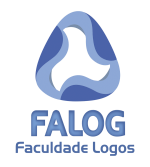   Av. Perimetral Centro, Centro Comercial Logos, Novo Gama (GO), CEP: 72860-151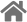  61) 3713 -3706 / (61) 98567-0650 / (61) 99838-7266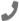 contato@falog.edu.br Segunda a Sexta: 8:00 - 18:00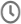   Av. Perimetral Centro, Centro Comercial Logos, Novo Gama (GO), CEP: 72860-151 61) 3713 -3706 / (61) 98567-0650 / (61) 99838-7266contato@falog.edu.br Segunda a Sexta: 8:00 - 18:00  Av. Perimetral Centro, Centro Comercial Logos, Novo Gama (GO), CEP: 72860-151 61) 3713 -3706 / (61) 98567-0650 / (61) 99838-7266contato@falog.edu.br Segunda a Sexta: 8:00 - 18:00  Av. Perimetral Centro, Centro Comercial Logos, Novo Gama (GO), CEP: 72860-151 61) 3713 -3706 / (61) 98567-0650 / (61) 99838-7266contato@falog.edu.br Segunda a Sexta: 8:00 - 18:00  Av. Perimetral Centro, Centro Comercial Logos, Novo Gama (GO), CEP: 72860-151 61) 3713 -3706 / (61) 98567-0650 / (61) 99838-7266contato@falog.edu.br Segunda a Sexta: 8:00 - 18:00MATRIZ CURRICULAR DO CURSO DE TOMOGRAFIA COMPUTADORIZADA E RESSONÂNCIA MAGNÉTICAMATRIZ CURRICULAR DO CURSO DE TOMOGRAFIA COMPUTADORIZADA E RESSONÂNCIA MAGNÉTICAMATRIZ CURRICULAR DO CURSO DE TOMOGRAFIA COMPUTADORIZADA E RESSONÂNCIA MAGNÉTICAMATRIZ CURRICULAR DO CURSO DE TOMOGRAFIA COMPUTADORIZADA E RESSONÂNCIA MAGNÉTICAMATRIZ CURRICULAR DO CURSO DE TOMOGRAFIA COMPUTADORIZADA E RESSONÂNCIA MAGNÉTICAMATRIZ CURRICULAR DO CURSO DE TOMOGRAFIA COMPUTADORIZADA E RESSONÂNCIA MAGNÉTICA1° MÓDULO1° MÓDULO1° MÓDULO1° MÓDULO1° MÓDULO1° MÓDULOUNIDADE CURRICULARUNIDADE CURRICULARMODALIDADECarga HoráriaCarga HoráriaUNIDADE CURRICULARUNIDADE CURRICULARMODALIDADETotalTotalMetodologia de pesquisa; ética profissionalMetodologia de pesquisa; ética profissionalREMOTO2222Instrumentação, Contraste Paramagnético e Segurança em Ressonância MagnéticaInstrumentação, Contraste Paramagnético e Segurança em Ressonância MagnéticaREMOTO2222Princípios Físicos da Ressonância MagnéticaPrincípios Físicos da Ressonância MagnéticaREMOTO2222Sequências de Geração de ImagensSequências de Geração de ImagensREMOTO2222Patologia nos Métodos de ImagensPatologia nos Métodos de ImagensREMOTO2222Protocolos e Técnicas Especiais de Ressonância MagnéticaProtocolos e Técnicas Especiais de Ressonância MagnéticaPRESENCIAL2222Modelagem 3D de estruturas AnatômicasModelagem 3D de estruturas AnatômicasPRESENCIAL2222Anatomia Seccional e por ImagemAnatomia Seccional e por ImagemPRESENCIAL2020CARGA TOTAL DO PRIMEIRO MÓDULOCARGA TOTAL DO PRIMEIRO MÓDULOCARGA TOTAL DO PRIMEIRO MÓDULOCARGA TOTAL DO PRIMEIRO MÓDULO180180  Av. Perimetral Centro, Centro Comercial Logos, Novo Gama (GO), CEP: 72860-151 61) 3713 -3706 / (61) 98567-0650 / (61) 99838-7266contato@falog.edu.br Segunda a Sexta: 8:00 - 18:00  Av. Perimetral Centro, Centro Comercial Logos, Novo Gama (GO), CEP: 72860-151 61) 3713 -3706 / (61) 98567-0650 / (61) 99838-7266contato@falog.edu.br Segunda a Sexta: 8:00 - 18:00  Av. Perimetral Centro, Centro Comercial Logos, Novo Gama (GO), CEP: 72860-151 61) 3713 -3706 / (61) 98567-0650 / (61) 99838-7266contato@falog.edu.br Segunda a Sexta: 8:00 - 18:00  Av. Perimetral Centro, Centro Comercial Logos, Novo Gama (GO), CEP: 72860-151 61) 3713 -3706 / (61) 98567-0650 / (61) 99838-7266contato@falog.edu.br Segunda a Sexta: 8:00 - 18:00MATRIZ CURRICULAR DO CURSO DE TOMOGRAFIA COMPUTADORIZADA E RESSONÂNCIA MAGNÉTICAMATRIZ CURRICULAR DO CURSO DE TOMOGRAFIA COMPUTADORIZADA E RESSONÂNCIA MAGNÉTICAMATRIZ CURRICULAR DO CURSO DE TOMOGRAFIA COMPUTADORIZADA E RESSONÂNCIA MAGNÉTICAMATRIZ CURRICULAR DO CURSO DE TOMOGRAFIA COMPUTADORIZADA E RESSONÂNCIA MAGNÉTICAMATRIZ CURRICULAR DO CURSO DE TOMOGRAFIA COMPUTADORIZADA E RESSONÂNCIA MAGNÉTICA2° MÓDULO2° MÓDULO2° MÓDULO2° MÓDULO2° MÓDULOUNIDADE CURRICULARUNIDADE CURRICULARMODALIDADECarga HoráriaUNIDADE CURRICULARUNIDADE CURRICULARMODALIDADETotalPatologia nos métodos de Imagem por tomografia computadorizadaPatologia nos métodos de Imagem por tomografia computadorizadaREMOTO22Anatomia Seccional e por imagem de tomografiaAnatomia Seccional e por imagem de tomografiaREMOTO22Manipulação de Imagens de TomografiaManipulação de Imagens de TomografiaREMOTO22Protocolos de Tomografia de Pet CTProtocolos de Tomografia de Pet CTREMOTO22Patologia nos Métodos de Imagensem TCPatologia nos Métodos de Imagensem TCREMOTO22Protocolos e Técnicas Especiais de TCProtocolos e Técnicas Especiais de TCPRESENCIAL22Modelagem 3D de estruturas Anatômicas TCModelagem 3D de estruturas Anatômicas TCPRESENCIAL22Desenvolvimento Pessoal e Profissional nas Carreiras da SaúdeDesenvolvimento Pessoal e Profissional nas Carreiras da SaúdeREMOTO20CARGA TOTAL DO PRIMEIRO MÓDULOCARGA TOTAL DO PRIMEIRO MÓDULOCARGA TOTAL DO PRIMEIRO MÓDULO180180RESUMO DE CARGA HORÁRIA DO CURSORESUMO DE CARGA HORÁRIA DO CURSORESUMO DE CARGA HORÁRIA DO CURSOUNIDADE CURRICULAR1° MÓDULO2° MÓDULOCarga horária dos módulos em (h)180180Carga horária total do curso em (h)360360DoutoraHaline Gerica de Oliveira AlvimMestreLuciano Freitas SalesDoutoraMayla dos Santos Silva  MestreAdasildo Carvalho da silvaMestreAlberlúcia Soares DâmasoMestreDhaiane de Sena Mendes SilvaMestreVera Lúcia Teodoro dos Santos SouzaMestreMaria do Socorro de Lima SilvaEspecialistaJosé Claudio Rodrigues MoreiraEspecialistaEllen Maria de MatosTitulações do cursoTitulações do cursoStricto Sensu80%Especialista20%